     Muirhouse Primary School Position Statement on Remote Learning during COVID-19 closures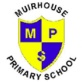 The following statement outlines the approach taken in Muirhouse Primary to maintain contact and learning during the COVID-19 school closure period. It is an unprecedented situation and is sure to evolve as time goes on. In the meantime, this aims to provide guidelines for parents and carers.RationaleThe main priority is for all our families and learners to maintain positive health and wellbeing during this period. We are aware that circumstances vary from family to family. Some parents will be trying to manage several children of different ages, many are trying to work from home and there will be issues with family members sharing the digital access available in the household. Teachers are committed to providing quality and relevant learning experiences for the pupils in their classes. We hope that children can engage in these to keep their learning going but parents and carers should be aware that these activities are not compulsory.  We strongly recommend that pupils check in online at least once a week in order to stay connected.  Thereafter families should use the home learning activities in a way that is manageable within their own circumstances. North Lanarkshire Council offer parents and carers further advice on home learning via their website and have published a series of “Learning Together” newsletters. You can access these at:https://www.northlanarkshire.gov.uk/index.aspx?articleid=34913Education Scotland have also published advice. You can access this at:http://ow.ly/kSVS50zHs9wChannels of communicationSchool news and general notifications are posted on Twitter, MPS Parent Helper Facebook Page and the School Blog. Parents and carers may also receive texts and emails through Groupcall Messenger, or in some cases from staff email addresses. If school staff telephone, it will be from a mobile phone with a withheld number. The school remains closed so please do not try to phone back. If you need to contact the Head Teacher, please email ht@muirhouse.n-lanark.sch.ukAll class teachers use the See Saw app to communicate learning to parents and carers. If you do not already use this app and would like to receive information about your child’s learning and be able to communicate directly with the teacher, please contact the Head Teacher with a valid email address. The class teacher will send you an invite to join the app. Digital AccessWhilst it is difficult to get a true picture of the digital access available to each family, we do recognise that this is variable. North Lanarkshire are currently gathering data on digital access across the authority with a view to creating plans to improve the current situation. Provision for those without digital accessBefore the school closures, we did ask anyone without digital access to contact us for a home learning pack. Very few families collected these packs at the time. We also sent home a list of activities that could be completed without digital access. This list was also posted on the blog.  If a lack of digital access is an issue for your family, please contact the Head Teacher by email on ht@muirhouse.n-lanark.sch.uk. At this stage, we are unable to supply you with a device or improve your internet access but we would like to ensure that you do have access to some kind of non-digital learning for your child. Loaning of devices may come in the future.Platforms in useTeachers are using various platforms to deliver online learning to meet the needs of their pupils. A summary of platforms in included in the outline for each class below. Please note that it is not exhaustive. The main ones are the See Saw app and Teams which is accessible through GLOW.ExpectationsYou can expectAccess to online learning posted on a daily or weekly basis.Feedback on any work posted or uploaded to the teacher.A response to a query within 24 hours Monday- Friday.A range of learning activities that consolidate prior learning.Your child to have opportunities to apply prior learning in new contexts.Your child’s class teacher to post some new learning for your child to attempt. Teachers may provide materials such as power-point presentations and videos to support this learning.Work or videos posted on seesaw journal or teams to be visible to others in the class group. Pupils regularly share their work with each other in school. Work sent to the teacher by private message not to be visible to others.Staff to respond to any direct requests for further support for learning or wellbeing.Should be aware thatMore than one parent can be linked to the SeeSaw app.Some teachers are also volunteering at hubs and this will affect their availability online.Like many of you, teachers are working from home and balancing this with caring for dependents and managing the home learning of their own children. They also have their own issues with digital access. They do not have access to resources in school.This is a new way of working for us all. Class teachers have been learning to use a range of different digital platforms and have been trialling different approaches. They adapt their approaches to suit the needs of the class.You should NOT expectAny new learning to as effective as it would be in school. Teaching is reciprocal and interactive and not just a matter of the teacher delivering instructions. Teachers to deliver live lessons or post videos of themselves explaining things. Some teachers may choose to do this or have weekly video contact with their classes but this is at the discretion of the individual staff member and not a contractual requirement. Children should not use a web cam during video calls.  An online response from a staff member during weekends or holidays.Too much of yourselves. Whatever you are managing is fine. You are all amazing.May 2020P1Parents have access to daily communication on Seesaw."Playground' is set up on Teams so that the children can communicate with each other. There is also an area with optional, downloadable worksheets.All P1s have been issued with logins for 'Teach your Monster to Read', "Epic' (reading online) and Sumdog. Teachers are tracking pupil activity on these platforms.A combination of optional online activities to complete daily are set on See Saw. Topic grids posted here with ideas for activities related to subjects such as health and wellbeing, science and STEM.Logins issued for Espresso, Twinkl and ABC Music.Pupils are able to send teachers a photo or recording of their work through See Saw. Teachers provide feedback on all the tasks posted. P2Parents have access to daily communication on Seesaw.A sheet posted on a Sunday night or Monday morning with all learning activities for the week.  This allows families to fit home learning round family life. Learners are able to post their work on See SawSumdog used regularly. Teachers are able to monitor this.Oxford Owls are in use for reading activities.Other websites such as YouTube/bbc bitesize are signposted if relevant to the activities set. Some additional activities posted throughout the week, for example science experiments.The teacher will provide feedback on all tasks posted.P2/3Parents have access to daily communication on Seesaw.Work posted daily on See Saw. Children are encouraged share their learning with each other. Photos of children and their work sometimes posted on Twitter. Let the teacher know if you object to that. An outline of activities posted daily. This may have 3/4 simple tasks on it. There is always a maths, literacy and one or two others. The others may be art, outdoor challenges, science, PE etc.  Tasks intended to be independent work that do not require too much parental support. The teacher is available throughout the day to chat back and forth with the children.The teacher will provide feedback on all tasks posted. The teacher continues to provide work to develop the four capacities (Successful Learner, Responsible Citizen, Effective Contributor, Confident Individual). There is weekly capacity to focus on each Monday along with a list of ideas. Learners can choose an idea from the list or reflect and set their own SMART targets. P3Parents have access to daily communication on Seesaw.At the beginning of each week, plans for Literacy and Numeracy/Maths and related worksheets and activities shared with pupils and parents. Any links for teaching videos on YouTube and bbc bitesize and the specific online games are also posted along with weekly programs.Powerpoint presentations posted weekly to support new concepts being introduced.Weekly Sumdog challenges for both numeracy revision and the Maths Concepts are set.Weekly Education City activities for both numeracy revision and the Maths Concepts are set.Weekly Grammar and Spelling tasks also set on Sumdog.First level outcomes and learning intentions are included on the weekly plans.A whole class novel for the final term has been started but some pupils also have banded, core books too.Other activities for RME, French, HWB, art and music posted on See Saw.Teach your Monster (6 pupils) and Education City are in use.Teams used at the beginning but after consultation with parents, the class changed to use See Saw as the main app.The teacher will provide feedback on all tasks posted.P3/4Parents have access to daily communication on Seesaw.The teacher will communicate at least once in the morning as a Good Morning message and once in the afternoon as an update.Links, videos etc. posted at regular intervals.Glow Teams, Seesaw, Sumdog, Read Theory and Education City are in use. Login issued.Teach your Monster to Read and IDL spelling used with some pupils. Weekly programs for all reading and maths groups posted on a Sunday night along with any resources they will need for maths and literacy for the whole week ahead. Any links for teaching videos on YouTube and bbc bitesize and the specific online games are also posted at this time. Weekly Sumdog challenges for both numeracy revision and the Maths Concepts are set.Weekly Grammar and Spelling tasks also set on Sumdog.At least one daily activity on Seesaw linked to IDL, Maths, French, Health etc. Any worksheets for these curricular areas posted on Monday morning at the latest. First level outcomes and learning intentions are included on the weekly plans.A whole class novel for the final term has been started but some pupils also have banded, core books too.P4Parents have access to daily communication on Seesaw.Seesaw used to inform parents when new work uploaded on See Saw or Teams. Parents can communicate with the teacher through See Saw.The teacher posts weekly grids for literacy and numeracy and a grid for other learning every 3 weeks. Expressive arts challenges posted at variable intervals.A grid of wellbeing tasks was uploaded at the beginningA list of other websites also posted.The teacher will provide feedback on seesaw as work posted.Feedback on work posted on Teams given weekly.P5aParents have access to daily communication on Seesaw.The teachers continue to post work for the areas each was responsible for in school.Both teachers use Seesaw and Teams on Glow to upload learning activities and to communicate with parents.Literacy and maths work posted daily on See Saw and Teams.Sumdog, Read Theory, Education City are also used. Learners issued with log in details.Pupils who used IDL in school, continue to have home access.Powerpoint presentations and research tasks on the topic of the Vikings have been set.Learners have been sign posted to YouTube resources to help revise prior learning in French.The teacher will provide feedback on all tasks posted. P5bParents have access to daily communication on Seesaw.Seesaw is the preferred and most used method of communication. Daily tasks posted on Teams and See Saw.One spelling/phonics task and one reading task (French on Thurs), one fun maths task (either Sumdog or from a grid) and one revision number task and one topical task is posted each day.Sumdog,and Discovery Education are all also in use.	The teacher will provide feedback on all tasks posted. P6aParents have access to daily communication on Seesaw.Parents’ questions privately on the chat section, important announcements all. Pupils are able to post work on See Saw.See Saw, Glow, Education City, Read Theory, Get Epic!, IDL( for ASN kids) Sumdog all in use and logins issued.P6 and P7 teachers working collaboratively to provide consistency.Weekly literacy, maths and numeracy project and activities in other curricular areas posted on Teams? A wide range of resources included detailed instructions and video links posted to support these projects.Additional worksheets and grammar tasks posted.Wellbeing survey on Teams at the beginning of each week to gauge how the children are coping.Two class video calls per week for questions and check in.The teacher will provide feedback on all work posted.P6bParents have access to daily communication on Seesaw.Teacher will post on See Saw every Monday and Friday and respond quickly to questions.Teams is the main platform for work tasks but work also posted on SeeSaw as a backup.Pupils and teacher can interact on teams.Other platforms in use are Sumdog, Get Epic! Read Theory, Education City, IDL, David Walliams Read OnlineP6 and P7 teachers working collaboratively to provide consistency.Weekly literacy, maths and numeracy project and activities in other curricular areas posted on Teams.Monthly Maths calendar set up on Teams.A wide range of resources included detailed instructions and video links posted to support these projects.Wellbeing survey on Teams at the beginning of each week to gauge how the children are coping.Weekly video call being introduced.P7aParents have access to daily communication on Seesaw.Teacher will post on See Saw every Monday and Friday and respond quickly to questions.Teams is the main platform for work tasks but work also posted on SeeSaw as a backup.Pupils and teacher can interact on teams.Other platforms in use are Sumdog, Get Epic! Read Theory, Education City, IDL, David Walliams Read OnlineP6 and P7 teachers working collaboratively to provide consistency.Weekly literacy, maths and numeracy project and activities in other curricular areas posted on Teams.Monthly Maths calendar set up on Teams.A wide range of resources included detailed instructions and video links posted to support these projects.Wellbeing survey on Teams at the beginning of each week to gauge how the children are coping.Weekly video call for questions and check in.P7bParents have access to daily communication on Seesaw.Teacher will post on See Saw every Monday and Friday and respond quickly to questions.Teams is the main platform for work tasks but work also posted on SeeSaw as a backup.Pupils and teacher can interact on teams.Other platforms in use are Sumdog, Get Epic! Read Theory, Education City, IDL, David Walliams Read OnlineP6 and P7 teachers working collaboratively to provide consistency.Weekly literacy, maths and numeracy project and activities in other curricular areas posted on Teams.Monthly Maths calendar set up on Teams.A wide range of resources included detailed instructions and video links posted to support these projects.Wellbeing survey on Teams at the beginning of each week to gauge how the children are coping.Weekly video call for questions and check in.